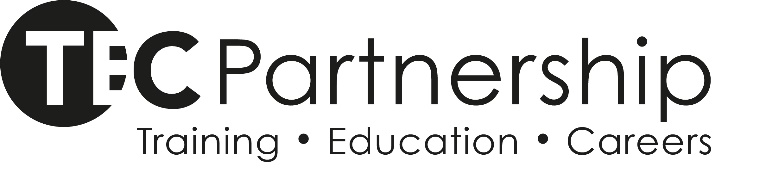 Minor Amendments to Modules and Programmes (HE05K)‘Minor’ is defined as any change to an existing programme which is not:A change in programme titleChange in mode of studyChanges to modules which necessitates a change to the aims and programme learning outcomesChanges to the programme learning outcomes which necessitate a change to the module structure, module specifications or module learning outcomesThe introduction of a new pathway(s)RestructuringChanges to major elements of teaching, learning or assessment e.g. the introduction of distance delivery, change of locationProfessional accreditationChanges to module creditsThe addition of a Pre-Certificate yearChanges that would mean the programme would not be in accordance with the Institute’s regulations The Head of Area / Head of Faculty should forward this completed form to heqa@tecpartnership.ac.ukCourseCourseDetailsAcademic Year / Version Control Please provide a summary of the amendment required, the reason for this amendment.  You should include a version of the validation document with tracked changes. Give a clear overview of each amendment required.Please give evidence of discussion / liaison with stakeholdersThis could include evidence of the involvement of:StudentsEmployersExternal ExaminersPSRBThese can be added as an appendix if needed.Declaration:Declaration:Declaration:Declaration:To the best of my knowledge the amendments proposed comply with the relevant awarding body regulations. For amendments/ deletions to CORE modules, full consideration has been given to the consequences of amendments and deletions on programmes of study. The School has considered and resolved all resource implications arising from the attached submission.To the best of my knowledge the amendments proposed comply with the relevant awarding body regulations. For amendments/ deletions to CORE modules, full consideration has been given to the consequences of amendments and deletions on programmes of study. The School has considered and resolved all resource implications arising from the attached submission.To the best of my knowledge the amendments proposed comply with the relevant awarding body regulations. For amendments/ deletions to CORE modules, full consideration has been given to the consequences of amendments and deletions on programmes of study. The School has considered and resolved all resource implications arising from the attached submission.To the best of my knowledge the amendments proposed comply with the relevant awarding body regulations. For amendments/ deletions to CORE modules, full consideration has been given to the consequences of amendments and deletions on programmes of study. The School has considered and resolved all resource implications arising from the attached submission.Approved by:Approved by:Approved by:Approved by:Programme LeaderDateHead of Area / Head of FacultyDateHEQA Comments and SignatureDate noted at Higher Education Curriculum, Quality and Standards